DSWD DROMIC Report #5 on Taal Volcano Eruption as of 01 April 2022, 6PMSituation OverviewOn 26 March 2022 at 8AM, the Philippine Institute of Volcanology and Seismology (PHIVOLCS) has raised Alert Level 3 over Taal Volcano after the phreatomagmatic eruption of the Main Crater at 7:22 AM to 8:59 AM on 26 March 2022, two (2) subsequent phreatomagmatic events at 4:34 AM and 5:04 AM on 27 March 2022 have been recorded by the Taal Volcano Network or TVN based on seismic records and visual cameras. Communities around the Taal Lake shores are advised to remain vigilant, take precautionary measures against possible airborne ash and vog and calmly prepare for possible evacuation should unrest intensify.Source: Philippine Institute of Volcanology and Seismology (PHIVOLCS)Status of Affected Areas and PopulationThere are 2,073 families or 7,318 persons affected by the Taal Volcano eruption in 19 Barangays in CALABARZON (see Table 1).Table 1. Number of Affected Families / PersonsNote: This version reflects the actual number of affected families and persons after data validation on 01 April 2022, 2PM. Hence, changes in figures are based on the ongoing assessment and validation that are continuously being conducted.Source: DSWD-FO CALABARZON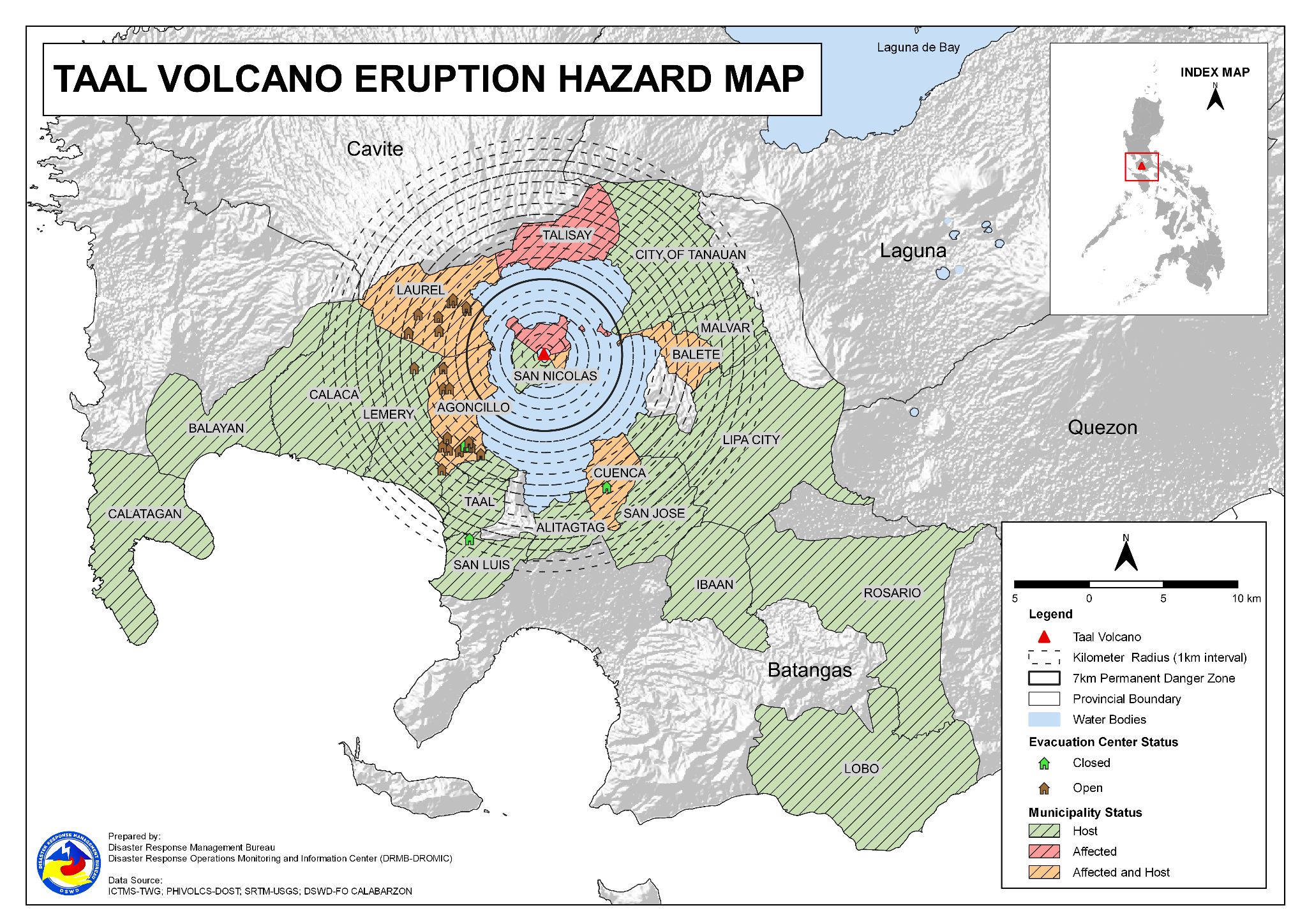 Status of Displaced PopulationInside Evacuation CenterThere are 1,175 families or 4,084 persons currently taking temporary shelter in 20 evacuation centers in CALABARZON (see Table 2).Table 2. Number of Displaced Families / Persons Inside Evacuation CentersNote: This version reflects the actual number of displaced families and persons after data validation on 01 April 2022, 2PM. Hence, changes in figures are based on the ongoing assessment and validation that are continuously being conducted.				Source: DSWD-FO CALABARZONOutside Evacuation CenterThere are 523 families or 2,022 persons temporarily staying with their relatives and/or friends in CALABARZON (see Table 3).Table 3. Number of Displaced Families / Persons Outside Evacuation CenterNote: This version reflects the actual number of displaced families and persons after data validation on 01 April 2022, 2PM. Hence, changes in figures are based on the ongoing assessment and validation that are continuously being conducted.Source: DSWD-FO CALABARZONTotal Displaced PopulationA total of 1,652 families or 5,933 persons were displaced in CALABARZON due to the Taal Volcano eruption (see Table 4).Table 4. Total Number of Displaced Families / PersonsNote: This version reflects the actual number of displaced families and persons after data validation on 01 April 2022, 2PM. Hence, changes in figures are based on the ongoing assessment and validation that are continuously being conducted.*Affected municipalities**Host LGUs which catered the displaced families or persons from the affected municipalities ***Affected and Host LGUSource: DSWD-FO CALABARZONCost of Humanitarian Assistance ProvidedA total of ₱817,992.52 worth of assistance was provided to the affected families by the LGUs (see Table 5).Table 6. Cost of Assistance Provided to Affected Families / PersonsSource: DSWD-FO CALABARZONResponse Actions and InterventionsStandby Funds and Prepositioned Relief Stockpile     The Inventory Summary is as of 01 April 2022, 4PM. Source: DSWD-DRMB and DSWD-NRLMBStandby Funds ₱68.61 million Quick Response Fund (QRF) at the DSWD-Central Office.₱5 million available at DSWD-FO CALABARZON.₱77.13 million in other DSWD-FOs which may support the relief needs of the displaced families due to the Taal Volcano eruption through inter-FO augmentation.Prepositioned FFPs and Other Relief Items77,212 FFPs available in Disaster Response Centers; of which, 73,475 FFPs are at the National Resource Operations Center (NROC), Pasay City and 3,737 FFPs are at the Visayas Disaster Response Center (VDRC), Cebu City.10,722 FFPs available at DSWD-FO CALABARZON.401,375 FFPs in other DSWD-FOs which may support the relief needs of the displaced families due to the Taal Volcano eruption through inter-FO augmentation.₱703 million worth of other food and non-food items (FNIs) at NROC, VDRC and DSWD-FO warehouses countrywide.Food and Non-Food ItemsDSWD-FO CALABARZONCamp Coordination and Camp ManagementDSWD-FO CALABARZONOther ActivitiesDSWD-DRMBDSWD-NRLMBDSWD-FO CALABARZON*****The Disaster Response Operations Monitoring and Information Center (DROMIC) of DSWD-DRMB is closely coordinating with the DSWD-FO CALABARZON for significant disaster response updates and assistance provided.REGION / PROVINCE / MUNICIPALITYNUMBER OF AFFECTEDNUMBER OF AFFECTEDNUMBER OF AFFECTEDREGION / PROVINCE / MUNICIPALITYNUMBER OF AFFECTEDNUMBER OF AFFECTEDNUMBER OF AFFECTEDREGION / PROVINCE / MUNICIPALITYBarangaysFamiliesPersonsGRAND TOTAL192,0737,318CALABARZON192,0737,318Batangas192,0737,318Agoncillo*51,2854,299Balete***3112560Cuenca*22259Laurel*56432,365Talisay*41135REGION / PROVINCE / MUNICIPALITYNUMBER OF EVACUATION CENTERS (ECs)NUMBER OF EVACUATION CENTERS (ECs)NUMBER OF DISPLACEDNUMBER OF DISPLACEDNUMBER OF DISPLACEDNUMBER OF DISPLACEDREGION / PROVINCE / MUNICIPALITYNUMBER OF EVACUATION CENTERS (ECs)NUMBER OF EVACUATION CENTERS (ECs)INSIDE ECsINSIDE ECsINSIDE ECsINSIDE ECsREGION / PROVINCE / MUNICIPALITYNUMBER OF EVACUATION CENTERS (ECs)NUMBER OF EVACUATION CENTERS (ECs)FamiliesFamiliesPersonsPersonsREGION / PROVINCE / MUNICIPALITYCUMNOWCUMNOWCUMNOWGRAND TOTAL24201,5131,1755,1924,084CALABARZON24201,5131,1755,1924,084Batangas24201,5131,1755,1924,084Agoncillo*13129326983,1162,361Cuenca*1-9-27-Laurel*875564621,9901,668Lemery**1115155555San Luis**1-1-4-REGION / PROVINCE / MUNICIPALITYNUMBER OF DISPLACEDNUMBER OF DISPLACEDNUMBER OF DISPLACEDNUMBER OF DISPLACEDREGION / PROVINCE / MUNICIPALITYOUTSIDE ECsOUTSIDE ECsOUTSIDE ECsOUTSIDE ECsREGION / PROVINCE / MUNICIPALITYFamiliesFamiliesPersonsPersonsREGION / PROVINCE / MUNICIPALITYCUMNOWCUMNOWGRAND TOTAL5605232,1262,022CALABARZON5605232,1262,022Batangas5605232,1262,022Agoncillo*169161555530Alitagtag**18187676Balayan**1155Balete***104104530530Calaca**332210272Calatagan**773232Cuenca*133327Ibaan**10102828Laurel*8585371371Lemery**25248785Lipa City**441111Lobo**111010Malvar**331111Rosario**1133San Jose**61185San Nicolas**5454158158Taal**16155853City of Tanauan**1093935REGION / PROVINCE / MUNICIPALITYTOTAL DISPLACED SERVEDTOTAL DISPLACED SERVEDTOTAL DISPLACED SERVEDTOTAL DISPLACED SERVEDREGION / PROVINCE / MUNICIPALITYFamiliesFamiliesPersonsPersonsREGION / PROVINCE / MUNICIPALITYTotal FamiliesTotal FamiliesTotal PersonsTotal PersonsREGION / PROVINCE / MUNICIPALITYCUMNOWCUMNOWGRAND TOTAL2,0731,6987,3186,106CALABARZON2,0731,6987,3186,106Batangas2,0731,6987,3186,106Agoncillo*1,1018593,6712,891Alitagtag**18187676Balayan**1155Balete***104104530530Calaca**332210272Calatagan**773232Cuenca*223597Ibaan**10102828Laurel*6415472,3612,039Lemery**4039142140Lipa City**441111Lobo**111010Malvar**331111Rosario**1133San Jose**61185San Nicolas**5454158158Taal**16155853City of Tanauan**1093935REGION / PROVINCE / MUNICIPALITYCOST OF ASSISTANCECOST OF ASSISTANCECOST OF ASSISTANCECOST OF ASSISTANCECOST OF ASSISTANCEREGION / PROVINCE / MUNICIPALITYCOST OF ASSISTANCECOST OF ASSISTANCECOST OF ASSISTANCECOST OF ASSISTANCECOST OF ASSISTANCEREGION / PROVINCE / MUNICIPALITYCOST OF ASSISTANCECOST OF ASSISTANCECOST OF ASSISTANCECOST OF ASSISTANCECOST OF ASSISTANCEREGION / PROVINCE / MUNICIPALITYDSWDLGUNGOsOTHERSGRAND TOTALGRAND TOTAL-817,992.52--817,992.52CALABARZON---817,992.52Batangas---817,992.52Agoncillo*---413,400.00Laurel*---402,350.00City of Tanauan**---2,242.52REGIONAL / FIELD OFFICESTANDBY FUNDSSTOCKPILESTOCKPILESTOCKPILETOTAL STANDBY FUNDS & STOCKPILEREGIONAL / FIELD OFFICESTANDBY FUNDSFAMILY FOOD PACKSFAMILY FOOD PACKSOTHER FOOD AND NON-FOOD ITEMS (FNIs)TOTAL STANDBY FUNDS & STOCKPILEREGIONAL / FIELD OFFICESTANDBY FUNDSQUANTITYTOTAL COSTTOTAL STANDBY FUNDS & STOCKPILETOTAL150,746,240.19489,309307,704,870.28703,742,244.651,162,193,355.12Central Office68,614,227.99---68,614,227.99NRLMB - NROC-73,47545,450,475.00247,179,916.06292,630,391.06NRLMB - VDRC-3,7372,324,414.0017,274,653.0019,599,067.00CALABARZON5,000,000.4710,7227,092,954.1067,854,744.7679,947,699.33Other FOs77,132,011.73401,375252,837,027.18371,432,930.83701,401,969.74DATESITUATIONS / ACTIONS UNDERTAKEN26 March 2022DSWD-FO CALABARZON facilitated the fast tracking of procurement and delivery of raw materials for Food and Non-Food Items (FNIs).FNIs augmentation in relation to the election ban shall be considered and coordinated with the proper authorities to avoid problems or delays in case of requests from the affected LGUs.DATESITUATIONS / ACTIONS UNDERTAKEN27 March 2022DSWD-FO CALABARZON has provided technical assistance and guidance in utilizing the CCCM assessment tools to the Batangas PSWDO and PDRRMO as basis for the assessment of the ongoing CCCM including the COVID-19 protocols to ensure protection of all vulnerable sectors and provide necessary and immediate assistance to the affected families.DATESITUATIONS / ACTIONS UNDERTAKEN28 March 2022DRMB is closely coordinating with DSWD-FO CALABARZON for significant reports on the status of affected families, assistance, and relief efforts.27 March 2022The Disaster Response Management Bureau (DRMB) attended the NDRRMC Emergency Meeting relative to the raising of the Alert Level Status of Taal Volcano from Alert Level 2 to Alert Level 3 on 26 March 2022.DATESITUATIONS / ACTIONS UNDERTAKEN28 March 2022DSWD-NRLMB is continuously repacking goods for possible augmentation.DATESITUATIONS / ACTIONS UNDERTAKEN27 March 2022DSWD-FO CALABARZON has provided technical assistance to the Batangas Provincial Quick Response Team (QRT) members regarding DROMIC reporting mechanism to establish official and real-time data and information on the ground.DSWD-FO CALABARZON has attended the coordination meeting regarding the donations management in view of the COMELEC Resolution No. 10747 dated 16 December 2021.DSWD-FO CALABARZON through its Disaster Response Management Division (DRMD) visited the Batangas Provincial Sports Complex together with nine (9) volunteers to conduct inspection of food commodities and segregation of items that are about to expire. This is to ensure the quality of relief items to be distributed as augmentation support to the affected LGUs.DSWD-FO CALABARZON issued an advisory to all the Regional/Provincial QRTs and provided guidance as their reference in providing appropriate technical assistance to the LGUs.DSWD-FO CALABARZON activated the Regional Operations Center (ROC) through the Regional Incident Management Team (RIMT) for a seamless coordination and appropriate humanitarian response.26 March 2022DSWD-FO CALABARZON attended the emergency meeting via virtual teleconferencing facilitated by the RDRRMC Chairperson to discuss the Taal Volcano’s current status and courses of actions undertaken by the concerned LDRRMCs and the RDRRMC on 26 March 2022 wherein Batangas PDRRMC activated the Emergency Operations Center and Response Cluster, and Quick Response Teams are ready for deployment as needed.DSWD-FO CALABARZON conducted an emergency meeting with the Field Office Incident Management Team headed by ARDO Mylah S. Gatchalian as the Incident Commander to discuss needed response activities to be undertaken.Regional/Provincial QRTs were informed to stay on alert for possible deployment should the situation escalate.DSWD-FO CALABARZON DRMD staff presented the working file with regard to the ongoing crafting of Regional Contingency Plan for the Taal Volcano Eruption (CP-TVE) such as the roles and responsibilities of the Department as lead cluster for Disaster Response.DSWD-FO CALABARZON closely coordinated with the Regional/Provincial QRTs and Batangas Provincial Disaster Risk Reduction and Management Office (PDRRMO) and Provincial Social Welfare Development Office (PSWDO) regarding the updates on the status of affected population.DSWD-FO CALABARZON DRMD maintained communication with the Local Social Welfare and Development Offices (LSWDOs) in affected areas of Batangas Province for the validation and assessment and request for relief augmentation to the affected population of Taal Volcano Phreatomagmatic Bursts.Prepared by:AARON JOHN B. PASCUAMARIE JOYCE G. RAFANANReleased by:RODEL V. CABADDU